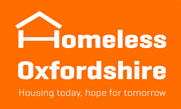 Application for EmploymentPrivate and ConfidentialReturn this form to: recruitment@homelessoxfordshire.uk 		Reference Number:Position Applied for:Personal Details	Personal Details	NameTitle:NameForename(s):Contact InformationSurname:Contact InformationAddress:Contact InformationPostcode:Contact InformationEmail:Contact InformationTel No. (Home):Contact InformationTel No. (Mobile):N.I Number:Current Driving LicenceCurrent Driving LicenceCurrent Driving LicenceCurrent Driving LicenceCurrent Driving LicenceCurrent Driving LicenceYes:No:Groups:Groups:Groups:Groups:Groups:Expiry Dates:Expiry Dates:Expiry Dates:Expiry Dates:Expiry Dates:Details of Endorsement(s):Details of Endorsement(s):Details of Endorsement(s):Details of Endorsement(s):Details of Endorsement(s):Are there any restrictions on you taking up employment in the UK?Are there any restrictions on you taking up employment in the UK?Are there any restrictions on you taking up employment in the UK?Are there any restrictions on you taking up employment in the UK?Are there any restrictions on you taking up employment in the UK?Are there any restrictions on you taking up employment in the UK?YesNoIf Yes, Please Provide DetailsIf Yes, Please Provide DetailsIf Yes, Please Provide DetailsIf Yes, Please Provide DetailsIf Yes, Please Provide DetailsEducation (please complete in full and use a separate sheet if necessary)Education (please complete in full and use a separate sheet if necessary)Education (please complete in full and use a separate sheet if necessary)Schools/ College/ University namesQualifications GainedEmployment History (please complete in full and use a separate sheet if necessary)Employment History (please complete in full and use a separate sheet if necessary)Last/ Current EmploymentName of Employer:Last/ Current EmploymentAddress:Last/ Current EmploymentDates of Employment:Last/ Current EmploymentJob Title:Last/ Current EmploymentDuties:Last/ Current EmploymentRate of Pay:Last/ Current EmploymentReason for Leaving:Last/ Current EmploymentNotice Period:Previous Employment #2Name of Employer:Previous Employment #2Address:Previous Employment #2Dates of Employment:Previous Employment #2Job Title:Previous Employment #2Duties:Previous Employment #2Rate of Pay:Previous Employment #2Reason for Leaving:Previous Employment #3Name of Employer:Previous Employment #3Address:Previous Employment #3Dates of Employment:Previous Employment #3Job Title:Previous Employment #3Duties:Previous Employment #3Rate of Pay:Previous Employment #3Reason for Leaving:Current Membership of Professional Bodies (i.e CIPD, NMC)Current Membership of Professional Bodies (i.e CIPD, NMC)Please note any professional bodies you are a member or registered withOther EmploymentOther EmploymentPlease note any other employment that you would continue with if you were to be successful in obtaining the position:LeisureLeisurePlease note here your leisure interests, sports and hobbies and other pastimes:References (please note here two persons from whom we may obtain both character and work referencesReferences (please note here two persons from whom we may obtain both character and work referencesReferences (please note here two persons from whom we may obtain both character and work referencesReferences (please note here two persons from whom we may obtain both character and work referencesReferences (please note here two persons from whom we may obtain both character and work referencesReferences (please note here two persons from whom we may obtain both character and work referencesReference #1Title:Title:Title:Title:Title:Reference #1Forename:Forename:Forename:Forename:Forename:Reference #1Surname:.Surname:.Surname:.Surname:.Surname:.Reference #1Address:Address:Address:Address:Address:Reference #1Postcode:Postcode:Postcode:Postcode:Postcode:Reference #1Contact No.Contact No.Contact No.Contact No.Contact No.Reference #1Email Address:Email Address:Email Address:Email Address:Email Address:Reference #1Position Held:Position Held:Position Held:Position Held:Position Held:Reference #1May we approach the above prior to interview?YesNoReference #2Title:Title:Title:Title:Title:Reference #2Forename:Forename:Forename:Forename:Forename:Reference #2Surname:.Surname:.Surname:.Surname:.Surname:.Reference #2Address:Address:Address:Address:Address:Reference #2Postcode:Postcode:Postcode:Postcode:Postcode:Reference #2Contact No.Contact No.Contact No.Contact No.Contact No.Reference #2Email Address:Email Address:Email Address:Email Address:Email Address:Reference #2Position Held:Position Held:Position Held:Position Held:Position Held:Reference #2May we approach the above prior to interview?YesNoGeneral CommentsPlease detail here your reasons for this application, your main achievements to date and the strengths you would bring to this post. Specifically, please detail how your knowledge, skills and experiences meet the requirements of this role (as summarised in the person specification).Criminal RecordPlease note any criminal convictions except those 'spent' under the Rehabilitation of Offenders Act 1974. If none please state. In certain circumstances employment is dependent upon obtaining a satisfactory Disclosure & Barring Certificate from the Disclosure & Barring Service/Disclosure Scotland.Data ProtectionWe are aware of our obligations under data protection legislation, including the obligation to collect only the data that is required for our specific purpose. The information collected in this application form is specific to our recruitment exercise and necessary for the performance of the role that you have applied for. If you are recruited for the role you have applied for, or any other role you are offered by us, the information provided will then be used for the purposes of your employment with us, together with further information collected upon recruitment for those purposes.We will treat all personal information about you with utmost integrity and confidentiality. Our data protection policy sets out our approach to ensuring that your data is processed in line with the data protection principles within current data protection legislation.Our privacy notice for job applicants gives you information on, amongst other things, the data we will hold about you during the recruitment exercise and what we use it for A copy of the privacy notice is attached to this application form.Declaration (please read this carefully before signing this application)Declaration (please read this carefully before signing this application)Declaration (please read this carefully before signing this application)Declaration (please read this carefully before signing this application)I confirm that the information provided in this application is complete and correct and that any untrue or misleading information will give my employer the right to terminate any employment contract offered.Should we require further information and wish to contact your doctor with a view to obtaining a medical report, the law requires us to inform you of our intention and obtain your permission prior to contacting your doctor. I agree that the organisation reserves the right to require me to undergo a medical examination.I agree that should I be successful in this application, I will, if required, apply to the Disclosure & Barring Service/Disclosure Scotland for a Disclosure & Barring Certificate. I understand that should I fail to do so, or should the disclosure not be to the satisfaction of the company any offer of employment may be withdrawn or my employment terminated.I confirm that the information provided in this application is complete and correct and that any untrue or misleading information will give my employer the right to terminate any employment contract offered.Should we require further information and wish to contact your doctor with a view to obtaining a medical report, the law requires us to inform you of our intention and obtain your permission prior to contacting your doctor. I agree that the organisation reserves the right to require me to undergo a medical examination.I agree that should I be successful in this application, I will, if required, apply to the Disclosure & Barring Service/Disclosure Scotland for a Disclosure & Barring Certificate. I understand that should I fail to do so, or should the disclosure not be to the satisfaction of the company any offer of employment may be withdrawn or my employment terminated.I confirm that the information provided in this application is complete and correct and that any untrue or misleading information will give my employer the right to terminate any employment contract offered.Should we require further information and wish to contact your doctor with a view to obtaining a medical report, the law requires us to inform you of our intention and obtain your permission prior to contacting your doctor. I agree that the organisation reserves the right to require me to undergo a medical examination.I agree that should I be successful in this application, I will, if required, apply to the Disclosure & Barring Service/Disclosure Scotland for a Disclosure & Barring Certificate. I understand that should I fail to do so, or should the disclosure not be to the satisfaction of the company any offer of employment may be withdrawn or my employment terminated.I confirm that the information provided in this application is complete and correct and that any untrue or misleading information will give my employer the right to terminate any employment contract offered.Should we require further information and wish to contact your doctor with a view to obtaining a medical report, the law requires us to inform you of our intention and obtain your permission prior to contacting your doctor. I agree that the organisation reserves the right to require me to undergo a medical examination.I agree that should I be successful in this application, I will, if required, apply to the Disclosure & Barring Service/Disclosure Scotland for a Disclosure & Barring Certificate. I understand that should I fail to do so, or should the disclosure not be to the satisfaction of the company any offer of employment may be withdrawn or my employment terminated.Signed:Date: